Załącznik nr 1 do zapytania ofertowego nr 22/NA/WSK/2023 dot. „Opracowanie projektu koncepcyjnego instalacji fotowoltaicznej wraz z PZT z układem paneli na terenie Spółki, doborem urządzeń oraz przedstawieniem szacunkowej wyceny robót budowlanych”. FORMULARZ OFERTY W SPRAWIE„Opracowanie projektu koncepcyjnego instalacji fotowoltaicznej wraz z PZT z układem paneli na terenie Spółki, doborem urządzeń oraz przedstawieniem szacunkowej wyceny robót budowlanych”.Oferta sporządzona w dniu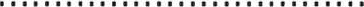 Dane Oferenta:imię, nazwisko lub nazwa firmy ……………………………………………………………………adres siedziby (jeżeli oferentem jest	osoba	prawna lub innym podmiotem) …………………………………………………………………………………………………..adres oferenta do korespondencji na terenie Rzeczpospolitej Pospolitej ………………………………………………………………………………………………………………………..numer telefonu kontaktowego …………………………………………………………………..e-mail …………………………………………………………………………………………………………Oferuję następującą cenę:dla prac projektowych, o których mowa w pkt. 3.2. 1) zapytania ofertowego:  Netto ………………………………………. PLN, słownie:………………………………………………     Brutto……………………………………….PLN, słownie:……………………………………………szacunkowy koszt robót budowalnych, o których mowa w pkt. 3.2.2) zapytania ofertowego:Netto ………………………………………. PLN, słownie:………………………………………………Brutto……………………………………….PLN, słownie:……………………………………………Termin realizacji w zakresie  prac projektowych do dnia: ………..Oferent potwierdza termin płatności 30 dni od daty otrzymania FV wraz 
z kompletem wymaganych dokumentów, po podpisaniu bezusterkowego protokołu zdawczo - odbiorczego.Oświadczam, że oferta nie ma charakteru warunkowego.Oświadczam, że termin związania ofertą wynosi 90 dni, licząc od dnia otwarcia kopert.Oświadczam, że wobec mnie jako oferenta nie wszczęto postępowania likwidacyjnego, bądź upadłościowego.Oświadczam, że oferent będący osobą fizyczną lub osoba/osoby fizyczne reprezentujące oferenta, wyraża/ją zgodę na przetwarzanie danych osobowych zgodnie z Rozporządzeniem Parlamentu Europejskiego i Rady (UE) 2016/679 z dnia 27 kwietnia 2016 r. w sprawie ochrony osób fizycznych w związku z przetwarzaniem danych osobowych i w sprawie swobodnego przepływu takich danych oraz uchylenia dyrektywy 95/46/WE (ogólne rozporządzenie o ochronie danych), zwanego dalej RODO.Do niniejszej oferty załączama)	zaświadczenie o posiadanych uprawnieniach;b)	3 referencje, w tym jedną potwierdzającą zaprojektowanie minimum jednej instalacji fotowoltaicznej o mocy powyżej 500 kWp  wraz z wyceną robót budowlanych, których koszt wyniósł powyżej 1.500.000,00 netto. ……………………………………………………………… Data, pieczęć i podpis osoby upoważnionej do reprezentowania Oferenta